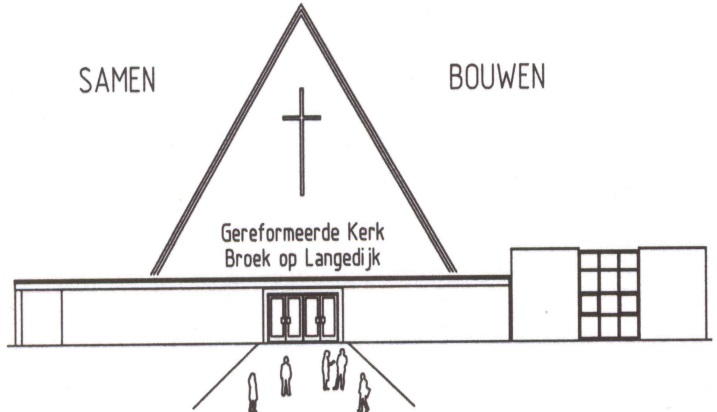 Zondag 4 januari 10.00 uur. Epifanie – Driekoningen. Voorganger             	       	: Ds. K.H. Wigboldus uit Den Haag.  	Lector:   Mia Koedijk OvD          			: Dita Groot      	            		KnD   :   groep 1 t/m 8 Muzikale begeleiding         	: Bert RootmensenOrgelspel WelkomVOORBEREIDING  (gemeente gaat staan)Psalm		Lied 72 : 1, 6StilteBemoediging en GroetVoorganger:	Onze hulp is in de Naam van de                       Heer Allen:		die hemel en aarde gemaakt heeft Voorganger:	die trouw blijft tot in eeuwigheid Allen:		en niet laat varen de werken van                        zijn handen	           Amen		(hierna gaat de gemeente zitten)Kyriegebed: allen zingen daarbij “Heer ontferm U” Glorialied: 	Lied 496 :1,3DIENST VAN HET WOORDGebed			Lezing  Matteüs 2 : 1-12Lied	 Lied 476 : 4Gesprek met de kinderen. Lied van het licht. Lezing Matteüs 2 : 13-16Lied	527 : 1, 5PreekLied	Lied 505De kinderen komen terug uit de nevendienst. DIENST VAN GAVEN EN GEBEDENGebedenCollecteSlotlied			Lied 489WEGZENDING EN ZEGENOrgelspelCollectesDe diaconale collecte is vandaag bestemd voor het Algemeen Diaconaal Werk.De tweede collecte is bestemd voor de kerk.De bloemen gaan vandaag, voorzien van de felicitaties, naar Mevr. A. Koedijk – Pool, Populierenlaan 21, 1722 ZP  Zuid Scharwoude. In het Trefpuntje staat per abuis aangegeven dat de gezamenlijke dienst van 18 januari in de Rooms-Katholieke kerk wordt gehouden. Dat moet zijn in de Allemanskerk in Oudkarspel. Een ieder is van harte uitgenodigd om na deze dienst een kopje koffie, thee of limonade te komen drinken in het Trefpunt. Het infoblad is al vóór de zondag in te zien op onze website: www.webpuntjes.nl  Via www.webpuntjes.nl  is het ook mogelijk om de dienst rechtstreeks te volgen dan wel terug te luisteren.